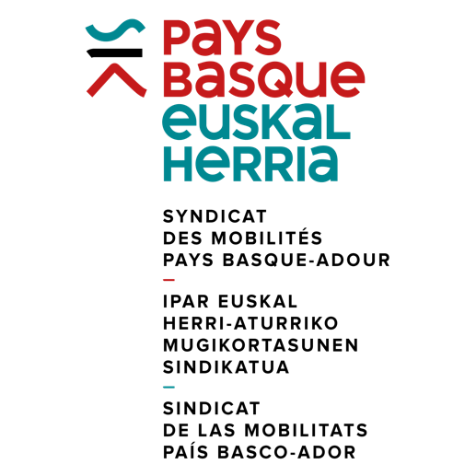 REGLEMENT D’INTERVENTION POUR L’AMENAGEMENT D’INFRASTRUCTURES CYCLABLES-ANNEXE 2 : FICHE DESCRIPTIVE DU PROJET Le dossier de candidature au règlement d’intervention pour l’aménagement d’infrastructures cyclables doit être déposé au plus tard à l’issue du mois d’avril de l’année N. La présente fiche descriptive du projet doit impérativement être jointe au dossier de candidature, au même titre que les pièces énoncées à l’article 5. du règlement d’intervention. IDENTITE DU PORTEUR DE PROJET DESCRIPTIF DU PORJET CALENDRIER PREVISIONNEL SOLLICITATION DU SMPBA PLAN DE FINANCEMENT GENERAL DU PROJET Nom du porteur de projet :Adresse du porteur de projet : Représentant légal de la structure :Responsable technique du projet :Adresse mail du responsable technique :Téléphone du responsable technique :Intitulé du projet : Synthèse des orientations et objectifs du schéma directeur de référence (en cas d’absence de schéma présentation des enjeux et objectifs attendus en termes de déplacement à vélo au quotidien) : Nature de l’itinéraire (structurant / secondaire) :Modalités de jalonnement :Synthèse des principes d’aménagement par section homogène (typologie, longueur, largeur, revêtement, point noirs) :Respect des recommandations du CEREMA pour chacune des sections - oui / non (justifier) :Longueur totale de l’aménagement :Géolocalisation du projet (insérer ci-dessous ou joindre un plan de situation et la cartographie du tracé) :Date prévisionnelle d’engagement de la 1ère dépense éligible du projet Date prévisionnelle de notification du 1er marché de travauxDate prévisionnelle de début des travaux Date prévisionnelle de mise en service Coût total du projetAssiette éligibleTaux de subvention SMPBAMontant subvention SMPBACo-financeursMontant (€ courant HT)TauxMaitre d’ouvrage :Partenaire : SMPBA Partenaire :Coût total du projet   